Music is a moral law.  It gives soul to the universe, wings to the mind, flight to the imagination, and charm and gaiety to life and to everything.~ PlatoGreeting One AnotherSounding the Tibetan BowlCall to CommunityCommunity Means Strength
by Starhawk*Candles of CommunityPreludeLighting the ChaliceCandles and Concertsby Dan Althoff*Spoken AffirmationLove is the spirit of this church … and service is its law.This is our great covenant … to dwell together in peace, 
To seek the truth in freedom … and to help one another.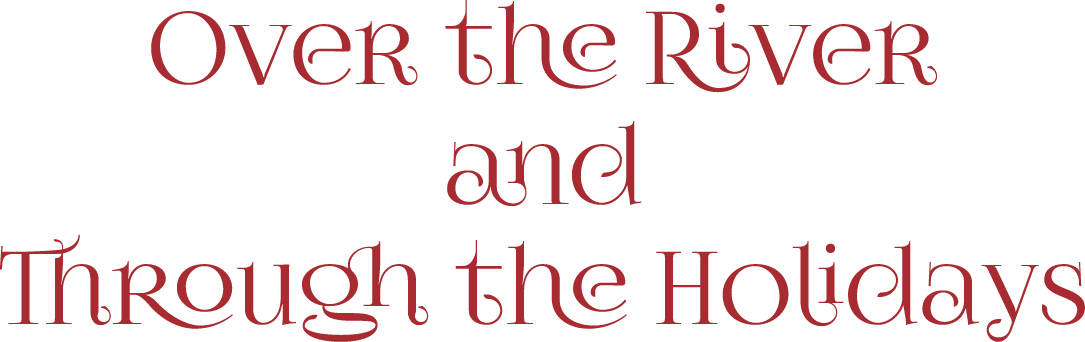 Over the River and Through the WoodO Come, O Come EmmanuelLight One CandleJolly Old St. NicholasThe Bodhi TreeSing of Mary, Pure and LowlyO Christmas TreeHere We Come A-WassailingGod Rest Ye Merry GentlemenO Come, All Ye FaithfulIt Came Upon the Midnight Clear*Joy to the WorldHave Yourself a Merry Little ChristmasGood King WenceslasKwanzaa CelebrationOshogatsuAuld Lang SyneGivingThose who wish may bring their gifts to the table  or give on the church mobile app home screenParting ThoughtAs We Listen to the Blessing of Musicby Maureen Killoran* (adapted)Extinguishing the ChaliceWe extinguish this flame but not the light of truth,The warmth of community or the fire of commitment.These we carry in our hearts until we are together again.Postlude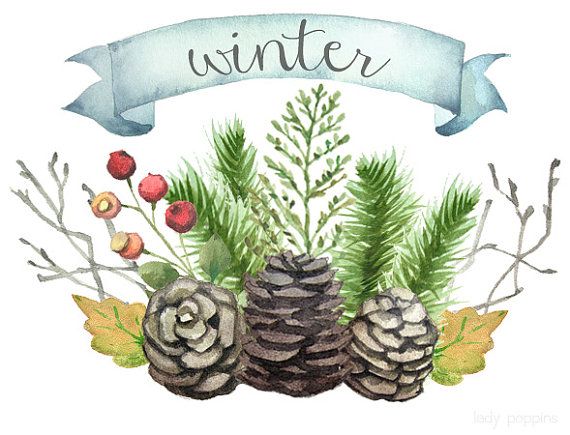 Program NotesLeading today’s morning assembly  is the Worship Team who thought a morning of seasonal music, some familiar, some you’ll hear for the first time is a perfect way to kick off this, The Season of the Heart.  The Committee on Ministry always meets after the morning assembly on the fourth Sunday of each month.  If you wish to speak with the committee, please reach out to either Carolyn Cameron or Elbert Hill.  Conversations with the Committee on Ministry are always confidential.The Newsletter Deadline was yesterday.  If you missed it, please take time this afternoon and send your submission to news@redriveruu.org.  Did you know that the wednesdayUPDATE is now also available on the church website? (It has always been on the church mobile app by tapping the UPDATE tab on the home screen.)  A handy reference if you accidently deleted it from your email inbox. You will find it on the Events list, located on the homepage.  The UPDATE is emailed each Wednesday and if you are not receiving it and would like to, email your request to news@redriveruu.org.Making Things Happen TodayToday’s Board Rep: David DyerGreeting us at the door: Carol PowellHost: Marion HillLeading Things:  The Worship Team: Dan, Doug, MarlaMusicians: Dan Althoff, Jan Fletcher, Marla Loturco AV Crew: Carole Harner, Don Rogers, Jim Holmes          Sunday School Leader:  Ellie Dyer Continued on back panelWelcome GuestsWe are Unitarian Universalists. We are brave, curious, and compassionate thinkers and doers. We are people from many backgrounds who have different beliefs, but shared values.Grounded in more than two hundred years of thoughtful, spiritual communities, we are people of many generations, ethnicities, genders and sexualities, and spiritual backgrounds. People engaged in making the world a better place. People focusing on what really matters – love, justice, integrity, and hope.We are a lay-led congregation. Lay-led congregations have no minister which means members of the congregation manage the various aspects of our church life. Unitarian Universalism has a proud tradition of lay-led churches.We Unitarian Universalists have different beliefs, but shared values. We are Unitarian Universalists, and at the same time we may also be agnostic, Buddhist, Christian, Hindu, humanist, Jewish, Muslim, pagan, atheist, believers in God, and those who just let the great mystery be. The diversity of beliefs you’ll find in our church community is one of our strengths – we’re always learning how to see the world from a different perspective.Learn more about us at your leisure by downloading our app ‘Red River UU’ from Google Play or the Apps Store.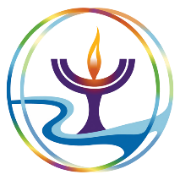 This is who we are. We are glad you came today.Next Sunday, December 5, 2021  10 am - Adult Forum 11:15 am - The Morning AssemblyJustice as Equality of OpportunityThe Rev Dr Mark Y.A. Davies, leadingReflections on John Rawls' veil of ignorance thought experiment that led him to develop the theory of justice as equal opportunity. How would the adherence to a view of justice as equal opportunity change the way we think about our systems of economics, politics, education, healthcare, and more?12:15 pm - Coffee and Conversations - Suspended for now due to the Delta Variant.Red River Unitarian Universalists 515 North Burnett Ave 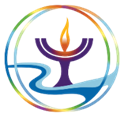 mail: PO BOX 1806Denison, TX 75020903.231.3232  www.redriveruu.orgTO OUR VIRTUAL FRIENDS:  We live stream our Sunday 
Activities on our Zoom Account:  Meeting ID: 989 0789 7878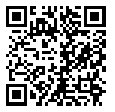 Our Mobile App: ‘Red River UU’ free from Google Play, and and the Apps Store or scan the QR code >>>> The Morning ProgramSunday, November 28, 2021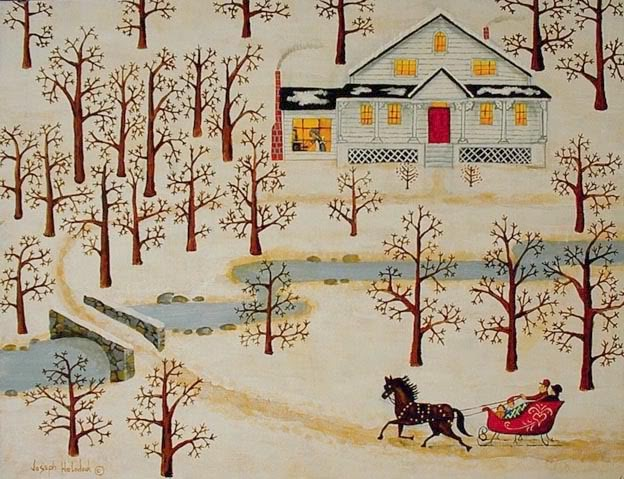 To Dwell Together in Peace